The Royal OakNibble & ShareSpiced Hummus, Toasted BreadTempura Prawns with Chilli Dipping SauceBaked Camembert with Rosemary & Garlic, Toasted SourdoughChicken & Tarragon Croquettes, Garlic & Mustard Mayonnaise To StartPea & Ham Soup, Rapeseed Oil, BreadHam Hock Terrine, Celeriac Remoulade, Wholegrain Mustard, SourdoughCrisp Falafel, Tabbouleh, Herb YoghurtDuck Liver Parfait, Madeira Jelly, SourdoughSmoked Mackerel Pate, Pickled Cucumber, Beetroot, SourdoughMainsRoyal Oak Beef Burger, Cheddar, Smoked Bacon, Tomato Chutney, Skinny ChipsBavette Steak, Hand Cut Chips, Tomato & Watercress Salad, Peppercorn SauceFillet of Grey Mullet, Braised Gem Lettuce, Radish, Dill Oil, Mussel CreamBreast of Duck, Potato Gratin, Crispy Leg, Celeriac, Griottine Cherry JusBeer Battered Haddock, Hand Cut Chips, Mushy Peas, Tartare SauceWiltshire Pork Belly, Creamed Potato, Heritage Beetroot, Black Pudding, Cider JusPrimavera Risotto, Rosary Goat’s Cheese, Lemon, RocketThai Fishcakes, Asian Slaw, Skinny FriesHome Cooked Ham, Fried Eggs, Hand Cut ChipsThe Royal OakDessertLemon Posset with Berry Compote & ShortbreadEton Mess with Strawberry SorbetChocolate Mousse, RaspberriesPoached Peaches, Yoghurt, Pistachio Crumble, RaspberriesSelection of Ice Creams and SorbetsSelection of Local Cheese, Pear & Date Chutney, Apple, Celery & Biscuits(Dorset Blue Vinney, Godminster Cheddar, Tunworth, Ragstone Goat’s)Hot DrinksCafé AmericanoCafé LatteCappuccinoEspressoSelection of Dorset Teas/InfusionsHot Chocolate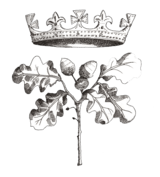 If You Have Any Dietary Requirements Or Major Allergens Please Speak To A Member Of Our Team.Sesame Seeds & Nuts Are Used In Our Kitchen